Wildlife and Countryside Act 1981 (as amended)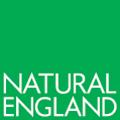 Registration form Class licence WML-CL23Maintenance of waterbodies inhabited by the White-clawed(or Atlantic stream) Crayfish Austropotamobius pallipes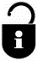 For applications submitted electronically, please either insert an electronic signature above or tick this box to confirm agreement with this declaration Please ensure that you have answered all relevant questions fully and have signed the declaration.If you wish to change the information on this form contact Natural England Wildlife Licensing Service.Please complete this application form using dark ink and BLOCK CAPITALS;Complete all relevant sections of the form as failure to do so may result in delay to your registration;Sign the application (the person registering should sign the form) or tick the box if completing electronically; andReturn the application form to the address shown or email to wildlife.scicons@naturalengland.org.ukWhat happens nextWe will inform you once you have been successfully registered. This will normally be within 15 days.Please read and make sure you understand the licence and its conditions prior to use and please ensure that you follow the conditions of that licence. If you are unsure of anything in the licence then please contact us for guidance.Wildlife LicensingNatural England
Horizon House
Deanery Road
Bristol, BS1 5AHTel. 020 802 61089PART A - Personal and Contact DetailsTitle: (eg Mr, Mrs, Miss, Ms)  Forenames:Surname:Address:                                                                                         Postcode:                                                                                                     Postcode:                                                                                                     Postcode:                                                                                                     Postcode:                                                                                                     Postcode:                                                                                                     Postcode:                                                                                                     Postcode:            Daytime telephone number: Daytime telephone number: Daytime telephone number: Daytime telephone number: Mobile number:Mobile number:Mobile number:Mobile number:Mobile number:Email address:  (Please remember to notify us if you change your email address)Email address:  (Please remember to notify us if you change your email address)Email address:  (Please remember to notify us if you change your email address)Email address:  (Please remember to notify us if you change your email address)Email address:  (Please remember to notify us if you change your email address)Email address:  (Please remember to notify us if you change your email address)Email address:  (Please remember to notify us if you change your email address)Email address:  (Please remember to notify us if you change your email address)Customer type			     Customer type			     Customer type			     Customer type			     Customer type			     Customer type			     Customer type			     Customer type			     Customer type			     Customer type			     Customer type			     Customer type			     Customer type			     Customer type			     Customer type			     PART B  - DeclarationPART B  - DeclarationPART B  - DeclarationPART B  - DeclarationPART B  - DeclarationPART B  - DeclarationPART B  - DeclarationPART B  - DeclarationPART B  - DeclarationPART B  - DeclarationPART B  - DeclarationPART B  - DeclarationPART B  - DeclarationPART B  - DeclarationPART B  - DeclarationPART B  - DeclarationPART B  - DeclarationHave you or anyone using this licence been convicted of any wildlife-related or animal welfare offence? Have you or anyone using this licence been convicted of any wildlife-related or animal welfare offence? Have you or anyone using this licence been convicted of any wildlife-related or animal welfare offence? Have you or anyone using this licence been convicted of any wildlife-related or animal welfare offence? Have you or anyone using this licence been convicted of any wildlife-related or animal welfare offence? Have you or anyone using this licence been convicted of any wildlife-related or animal welfare offence? Have you or anyone using this licence been convicted of any wildlife-related or animal welfare offence? Have you or anyone using this licence been convicted of any wildlife-related or animal welfare offence? Tick as appropriateTick as appropriateTick as appropriateTick as appropriateTick as appropriateTick as appropriateYES    NO 	YES    NO 	YES    NO 	YES    NO 	YES    NO 	YES    NO 	YES    NO 	If ‘YES’, please give details, including datesIf ‘YES’, please give details, including datesIf ‘YES’, please give details, including datesIf ‘YES’, please give details, including datesWho collects your dataThe data controller is Natural England, Foss House, Kings Pool, 1-2 Peasholme Green, York, Y01 7PX.Send questions about how we use your personal data and your associated rights to the Natural England Data Protection Manager at:Natural England, County Hall, Spetchley Road, Worcester, WR5 2NPfoi@naturalengland.org.ukThe Defra group Data Protection Officer is responsible for checking that Natural England complies with legislation. You can contact them at:Department for Environment, Food and Rural Affairs, SW Quarter, 2nd floor, Seacole Block, 2 Marsham Street, London SW1P 4DFDefraGroupDataProtectionOfficer@defra.gsi.gov.ukWhat data’s collected and how it’s usedThe information on the licence application form and any supporting material will be used by Natural England to undertake our licensing functions. This will include, but is not limited to:assessing your applicationissuing a licence if applicablemonitoring compliance with licence conditionscollating licence returns and reportsThe personal information Natural England processes will include, but is not limited to:your name, contact detailscustomer typereasons for wanting a licenceThe legal basis for processing your data Processing is necessary for the:performance of a task carried out in the public interestexercise of official authority vested in the data controller. The task is to conduct the licensing functions as delegated by Defra to Natural England under section 78 of the Natural Environment and Rural Communities Act 2006.Natural England’s processing of personal data relating to wildlife-related or animal welfare offences or related security measures is carried out only under official authority. This information is used in assessing an application as it is a material fact.Consent to process your data The processing of your data is not based on consent. You cannot withdraw it.Who Natural England shares your data with Natural England may share your information with third parties:at certain stages of the licensing processfor particular licence applicationsNatural England may do this to:check information you provide on a licence applicationdiscuss your application with a third party that’s supporting the applicationget or check specialist or technical information about an applicationmonitor effects on protected speciesNatural England only shares information when necessary and anonymously whenever possible.The table shows the organisations Natural England shares information with and the species, activities and purposes it does this for.Natural England respects your personal privacy when responding to access to information requests. It only shares information when necessary to meet the statutory requirements of the Environmental Information Regulations 2004 and the Freedom of Information Act 2000.How long Natural England holds personal dataNatural England will keep your personal data for 7 years after the expiry of your licence or longer if stated in the licence conditions.What happens if you do not provide the data Natural England will be unable to assess your application for a wildlife licence if you do not provide the data.Use of automated decision-making or profiling The information you provide is not used for:automated decision making (making a decision by automated means without any human involvement)profiling (automated processing of personal data to evaluate certain things about an individual)Transfer of data outside the European Economic Area (EEA) Your data will not be transferred outside of the EEA.Your rights Find out about your individual rights under the General Data Protection Regulation (GDPR), the Data Protection Act 2018.Complaints You have the right to make a complaint to the Information Commissioner’s Office at any time.Natural England’s personal information charterOur personal information charter explains more about your rights over your personal data.DeclarationI have read and understood the guidance provided in this application form. I declare that the particulars   given are correct to the best of my knowledge and belief, and I apply to be registered for a licence in accordance with these particulars.Where required, I undertake to obtain permission from landowners/occupiers of land to exercise any licence resulting from this application, and to allow any employee or representative of Natural England to monitor or inspect the work described in this application.DeclarationI have read and understood the guidance provided in this application form. I declare that the particulars   given are correct to the best of my knowledge and belief, and I apply to be registered for a licence in accordance with these particulars.Where required, I undertake to obtain permission from landowners/occupiers of land to exercise any licence resulting from this application, and to allow any employee or representative of Natural England to monitor or inspect the work described in this application.DeclarationI have read and understood the guidance provided in this application form. I declare that the particulars   given are correct to the best of my knowledge and belief, and I apply to be registered for a licence in accordance with these particulars.Where required, I undertake to obtain permission from landowners/occupiers of land to exercise any licence resulting from this application, and to allow any employee or representative of Natural England to monitor or inspect the work described in this application.DeclarationI have read and understood the guidance provided in this application form. I declare that the particulars   given are correct to the best of my knowledge and belief, and I apply to be registered for a licence in accordance with these particulars.Where required, I undertake to obtain permission from landowners/occupiers of land to exercise any licence resulting from this application, and to allow any employee or representative of Natural England to monitor or inspect the work described in this application.Signature ofapplicantSignature ofapplicantDateName inBLOCK LETTERSImportant AdviceNatural  can modify or revoke at any time any licence that may be issued but this will not be done unless there are good reasons for doing so. Any registration for a licence is likely to be revoked immediately if it is discovered that false information had been provided which resulted in the registration for a licence.Under the Wildlife and Countryside Act 1981, any person who in order to obtain a licence knowingly or recklessly makes a statement or representation, or furnishes a document or information which is false in a material particular, shall be guilty of an offence and may be liable to criminal prosecution. Any person found guilty of such an offence may be liable to an unlimited fine.